Комитет по делам образования г.Челябинска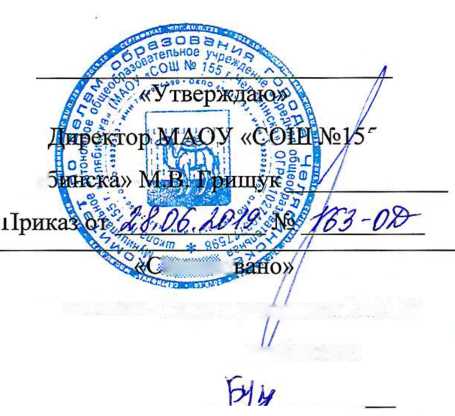 «Согласовано»Председатель Совета трудового коллективаК.В. Решетникова«Согласовано»Председатель родительского комитетаПредседатель Совета учащихся МАОУМАОУ «СОШ №155 г.Челябинска»Л.В. Евсеева«СОШ №155 г.Челябинска»Ю.А. Булатова 	ПОЛОЖЕНИЕО правилах поведения учащихсяМАОУ «СОШ №155 г.Челябинска»г.ЧелябинскОбщие положенияНастоящее положение разработано в соответствии с Законом РФ «Об образовании». Конвенцией о правах ребенка. Уставом МАОУ «СОШ №155 г.Челябинска»Дисциплина в школе поддерживается на основе уважения человеческого достоинства учащихся, педагогов и других работников школы. Применение методов психического и физического насилия по отношению к окружающим не допускается.Обязанности учащихся школыУчащиеся обязаныВыполнять Устав школыСоблюдать расписание занятий (уроков, факультативов), не опаздывать и не пропускать занятия без уважительной причины. Учащиеся, пропустившие занятия более 10 дней по уважительной причине, должны в течение недели после выхода в школу, восстановить все пробелы в знаниях с помощью консультации учителейНа уроке учащиеся должны иметь все принадлежности, необходимые к урокуСоблюдать чистоту в школе и на пришкольной территорииХодить в сменной обувиБеречь школьное здание, оборудование, имуществоЭкономно расходовать электроэнергию и водуСоблюдать порядок и чистоту в столовой, раздевалке, туалетеУделять должное внимание своему здоровью и здоровью окружающихСоблюдать деловой стиль одежды. Для девушек: жакет, жилет, юбка, блузка, водолазка, платье, тёмные брюки строгого покроя в различном сочетании. Для юношей: пиджак, брюки строгого покроя, рубашка. Деловой стиль одежды предполагает: строгость и простоту линий, закрытость, исключает большие вырезы, отсутствие головного убора в помещении. Цветовые решения в одежде сдержаны, исключается яркая вызывающая окраска. Ношение одежды спортивного стиля и спортивной обуви разрешается только на уроках физкультуры и спортивно-массовых мероприятиях. Предполагается соблюдать сдержанность в применении аксессуаров, бижутерии.Сдавать верхнюю одежду в раздевалкуПринимать участие в общественных делах школы и классаСоблюдать законы жизнедеятельности классного коллектива и школьного самоуправленияСоблюдать нормы культуры поведения, труда, речиЗаботиться об имени школы.Не быть равнодушным к судьбе школы и своей собственной.Права учащихсяУчащиеся имеют право наРазвитие своих творческих способностей и интересовПолучение качественного обучения, отвечающего современным требованиямОбращение в случае необходимости к классному руководителю, завучу, директору школы, учителям и получения от них помощи, объяснений, советов, поддержкиЗащиту от всех форм психического и физического насилия, оскорбленияИспользование школьного оборудования, учебных пособийОтдых, в том числе организованный, между уроками, в субботние и каникулярные дни:Добровольный выбор творческого объединения, секции, студии, элективаПоощрение особых успехов в учебе и творческой деятельностиПредоставление необходимой медицинской помощиВыражение своих идей, жизненной позицииУтверждение своего достоинства, открытое выражение своего мнения. Однако это не должно унижать чьего-либо достоинства.Учащимся запрещаетсяПриносить, передавать и использовать оружие, спиртные напитки (вино, пиво и т.п., а также энергетические напитки), табачные изделия (сигареты, папиросы), наркотические и токсические веществаИспользовать любые вещества, ведущие к взрывам и возгораниюПрименять физическую силу для выяснения отношений или вымогательстваСовершать любые действия, влекущие за собой опасность для окружающих, для собственной жизни и здоровьяУпотреблять грубые выражения по отношению к другим учащимся и ко всем работникам школы.Без разрешения педагогов уходить из школы и с ее территории в урочное время. В случае пропуска занятий учащихся должен предъявить классному руководителю справку от врача или записку от родителей о причине отсутствия на занятиях. Пропускать занятия без уважительной причины не разрешается.Правила поведения на занятияхПри входе педагога в класс учащиеся встают в знак приветствия и садятся после того, как педагог ответит на приветствие и разрешит сесть. Подобным образом учащиеся приветствуют любого взрослого, вошедшего в класс во время занятий.Во время урока нельзя шуметь, отвлекаться самому и отвлекать товарищей от занятий посторонними разговорами, играми и другими, не относящимися к уроку делами, портить школьное имущество. Урочное время должно использоваться учащимися только для учебных целей.Если учащемуся во время занятия необходимо выйти из класса, то он должен попросить разрешения педагога.Если учащийся хочет задать вопрос учителю или ответить на вопрос, он поднимает руку.Звонок (сигнал) об окончании урока дается для учителя. Только когда учи гель объявит об окончании занятий, учащийся вправе покинуть класс. При выходе учителя или другого взрослого из класса учащиеся встают.Учащимся рекомендуется приходить в школу за 15-20 минут до начала занятий по расписаниюПравила поведения до начала, в перерывах и после окончания занятийВо время перерывов между занятиями и после их окончания учащийся обязан:навести чистоту и порядок на своем рабочем местевыйти из классаподчиняться требованиям педагога и работников школыпомочь приготовить класс по просьбе педагога к следующему урокуВо время перерывов между занятиями и после их окончания учащимся запрещается:бегать по лестницам, вблизи оконных проемов и в других местах, нс приспособленных для игртолкать друг друга, бросаться предметами и применять физическую силуупотреблять непристойные выражения и жесты, шуметь, мешать отдыхать другимсовершать действия, наносящие вред материальному имуществу школы.Меры дисциплинарного воздействияВ случае нарушения правил поведения в школе к учащимся могут быть применены меры дисциплинарного воздействия в форме замечания или выговора.Меры дисциплинарного воздействия не применяются к обучающимся по программам начального общего образования и обучающимся с ограниченными возможностями здоровья.